STEPHEN BERKELEY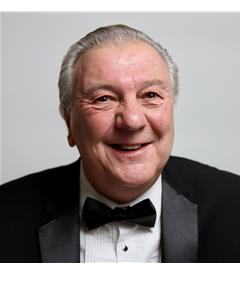 Location:	LondonHeight:	5'10" (177cm)Playing Age:	61 - 70 yearsAppearance:	Scandinavian, WhiteEye Colour:	HazelHair Colour:	GreyingHair Length:	Mid LengthVoice Character:	FriendlyVoice Quality:	WarmCredits:Previous experience in Repertory Theatre, London Fringe, Tours and Circus. Has also worked extensively in the training & presentation of Dolphins, Sealions, Parrots and various other animals.Credits2015, Film, Father John, FEARS, MW FILMS INC, Gary Wasniewski2014, Television, Hitler, RISE OF THE NAZIS, Worldwide Media - Discovery Channel, Matthew Hinchcliffe2014, Feature Film, Gary Snider, THE NEWSPAPER, Jordan Kensington2013, Television, Benefit Fraudster, SAINTS & SCOUDRELS (DRAMA RECONSTRUCTION), BBC2013, Feature Film, Hot Potato Seller, MUPPET FILM 2Commercial, Young Saver, ANGLIA BUILDING SOCIETY, Moving Picture Company, Grahame BakerCommercial, Man at Party, BREAKER MALT LIQUEUR, Moving Picture CompanyCommercial, Drinker at Bar, BREW TEN, Moving Picture Company, Grahame BakerFilm, Lead Villian, CROSSED LINES, BBCTelevision, Person in Bar, ROADS TO FREEDOM, BBC TelevisionTelevision, Small Part, SOFTLY SOFTLY, BBC TelevisionTelevision, Market Trader, Z CARS, BBC TelevisionSkills:Accents & Dialects:(* = native)	Lancashire, LondonTraining:Drama, Manchester University. City Lits, drama workshops with Dorathea Alexandra.